НАРЕДБА № 5 от 24.02.2015 г. за прилагане на мярка 12 "Плащания по Натура 2000 и Рамковата директива за водите" от Програмата за развитие на селските райони за периода 2014 – 2020 г.Издадена от министъра на земеделието и храните, обн., ДВ, бр. 16 от 27.02.2015 г., в сила от 27.02.2015 г., изм., бр. 19 от 28.02.2017 г., в сила от 28.02.2017 г., изм. и доп., бр. 18 от 1.03.2019 г., в сила от 1.03.2019 г., бр. 17 от 26.02.2021 г., в сила от 26.02.2021 г., бр. 30 от 15.04.2022 г., в сила от 15.04.2022 г.Глава първа
ОБЩИ ПОЛОЖЕНИЯЧл. 1. (1) С тази наредба се уреждат условията и редът за прилагане на мярка 12 "Плащания по Натура 2000 и Рамковата директива за водите" от Програмата за развитие на селските райони за периода 2014 – 2020 г. (ПРСР), финансирана от Европейския земеделски фонд за развитие на селските райони.(2) Подпомагат се земеделски стопани, които стопанисват земеделски земи в защитени зони по чл. 3, ал. 1, т. 1 от Закона за биологичното разнообразие (ЗБР), за които има издадени и обнародвани в "Държавен вестник" заповеди за обявяването им, в срок не по-късно от 1 януари на годината на кандидатстване за подпомагане.(3) (Изм. – ДВ, бр. 18 от 2019 г., в сила от 1.03.2019 г., бр. 30 от 2022 г., в сила от 15.04.2022 г.) Министерството на земеделието предоставя на Държавен фонд "Земеделие" – Разплащателна агенция (ДФЗ – РА), в срок до 1 февруари всяка година географски цифрови данни за границите на защитените зони от Натура 2000 по ал. 2.(4) (Изм. – ДВ, бр. 19 от 2017 г., в сила от 28.02.2017 г.) Допустими за подпомагане по ал. 2 са земеделски площи, които попадат изцяло в защитена зона от Натура 2000.(5) Земеделските стопани се подпомагат по наредбата за постигане на следната цел: осигуряване на опазването, поддържането и/или възстановяването на благоприятното състояние на природни местообитания и местообитания на видовете, предмет на опазване в защитените зони.Чл. 2. (1) Подпомагането по тази наредба се предоставя под формата на годишно плащане на хектар при спазване на изискванията на:1. Регламент (ЕС) № 1305/2013 на Европейския парламент и на Съвета от 17 декември 2013 г. относно подпомагане на развитието на селските райони от Европейския земеделски фонд за развитие на селските райони (ЕЗФРСР) и за отмяна на Регламент (ЕО) № 1698/2005 на Съвета (Регламент (ЕС) № 1305/2013) (ОВ L, бр. 347 от 20 декември 2013 г.);2. Регламент (ЕС) № 1307/2013 на Европейския парламент и на Съвета от 17 декември 2013 г. за установяване на правилата за директни плащания за земеделски стопани по схеми за подпомагане в рамките на общата селскостопанска политика и за отмяна на Регламент (ЕО) № 637/2008 на Съвета и Регламент (ЕО) № 73/2009 на Съвета (Регламент (ЕС) № 1307/2013) (ОВ L, бр. 347 от 20 декември 2013 г.);3. Регламент (ЕС) № 1306/2013 на Европейския парламент и на Съвета от 17 декември 2013 г. относно финансирането, управлението и мониторинга на общата селскостопанска политика и за отмяна на регламенти (ЕИО) № 352/78, (ЕО) № 165/94, (ЕО) № 2799/98, (ЕО) № 814/2000, (ЕО) № 1290/2005 и (ЕО) № 485/2008 на Съвета (Регламент (ЕС) № 1306/2013) (ОВ L, бр. 347 от 20 декември 2013 г.);4. (Нова – ДВ, бр. 17 от 2021 г., в сила от 26.02.2021 г.) Директива 92/43/ЕИО на Съвета от 21 май 1992 г. за опазване на естествените местообитания и на дивата флора и фауна (OB, L 206 от 22 юли 1992 г.) (Директива 92/43/ЕИО), транспонирана със Закона за биологичното разнообразие;5. (Нова – ДВ, бр. 17 от 2021 г., в сила от 26.02.2021 г.) Директива 2009/147/ЕО на Европейския парламент и на Съвета от 30 ноември 2009 г. относно опазването на дивите птици (OB, L 20 от 26 януари 2010 г.) (Директива 2009/147/ЕО), транспонирана със Закона за биологичното разнообразие.(2) Подпомагането се предоставя в съответствие с принципите на добро финансово управление, публичност и прозрачност.Глава втора
УСЛОВИЯ ЗА ПРЕДОСТАВЯНЕ НА ФИНАНСОВАТА ПОМОЩ И ИЗИСКВАНИЯ КЪМ КАНДИДАТИТЕ ЗА ПОДПОМАГАНЕЧл. 3. (1) За подпомагане могат да кандидатстват физически лица, еднолични търговци и юридически лица, които са земеделски стопани по смисъла на § 1, т. 23 от Закона за подпомагане на земеделските производители (ЗПЗП), регистрирани са в Интегрираната система за администриране и контрол (ИСАК) и стопанисват земеделска площ по смисъла на чл. 1, ал. 4. (2) Лицата по ал. 1 стопанисват земеделска площ, включително ливади и пасища от горски територии, с минимален размер на ползваната площ за подпомагане по мярката – 0,3 ха, при минимален размер на всеки парцел 0,1 ха.(3) (Изм. – ДВ, бр. 18 от 2019 г., в сила от 1.03.2019 г.) Допустими за подпомагане по тази наредба лица ползват заявените от тях площи на правно основание по чл. 41, ал. 3 от Закона за подпомагане на земеделските производители.(4) Земеделските парцели, които се подпомагат по тази наредба, се идентифицират в ИСАК по реда на Наредба № 5 от 2009 г. за условията и реда за подаване на заявления по схеми и мерки за директни плащания.Чл. 4. Всеки кандидат за подпомагане е длъжен да спазва:1. (изм. – ДВ, бр. 17 от 2021 г., в сила от 26.02.2021 г.) забраните и ограниченията, разписани в заповедта за обявяване на защитените зони от Натура 2000, както за заявените за подпомагане по мярка 12 парцели, така и за всички останали парцели в стопанството му, които попадат в обхвата на защитените зони;2. режимите, разписани в плана за управление на защитената зона от Натура 2000 след утвърждаването му по реда на наредбата по чл. 28, ал. 1 ЗБР;3. (изм. – ДВ, бр. 18 от 2019 г., в сила от 1.03.2019 г., бр. 30 от 2022 г., в сила от 15.04.2022 г.) условията за поддържане на земята в добро земеделско и екологично състояние, одобрени със заповед на министъра на земеделието.Чл. 5. (1) Земеделските стопани не могат да заявяват парцели по направление "Възстановяване и поддържане на постоянно затревени площи" от мярка 10 "Агроекология и климат" в обхвата на защитени зони в Натура 2000, за които са издадени заповеди за обявяването им по реда на ЗБР.(2) (Доп. – ДВ, бр. 17 от 2021 г., в сила от 26.02.2021 г.) Земеделските стопани не могат да заявяват едновременно за подпомагане една и съща площ по мярка 11 "Биологично земеделие" постоянно затревени площи и мярка 12 "Плащания по Натура 2000 и Рамковата директива за водите" от ПРСР 2014 – 2020 г., с изключение на зони в Натура 2000, за които в заповедта за обявяването им няма забрана за използване на пестициди и минерални торове в пасища и ливади и/или няма забрана за употреба на минерални торове в ливади, пасища, мери, изоставени орни земи и горски територии, както и на продукти за растителна защита и биоциди в тези територии, освен разрешените за биологично производство и при каламитет, епифитотия, епизоотия или епидемия. (3) (Нова – ДВ, бр. 17 от 2021 г., в сила от 26.02.2021 г.) Земеделските стопани не могат да заявяват едновременно за подпомагане една и съща площ по мярка 11 "Биологично земеделие" и мярка 12 "Плащания по Натура 2000 и Рамковата директива за водите" от ПРСР 2014 – 2020 г., която попада в обхвата на защитени зони, за които има влязла в сила забрана за използване на продукти за растителна защита в горското и селското стопанство и/или забрана за употреба на минерални торове, както и на продукти за растителна защита и биоциди.(4) (Изм. – ДВ, бр. 17 от 2021 г., в сила от 26.02.2021 г.) Земеделски стопани, които заявяват площи, попадащи едновременно в обхвата на защитени зони по Директивата за птиците 2009/147/ЕО и Директива 92/43/ЕИО за опазване на природните местообитания и на дивата флора и фауна, спазват всички забрани/режими/ограничения в заповедите и плановете за управление на съответните зони, но могат да получат компенсаторно плащане само за забраните и ограниченията за селскостопанска дейност в една зона.(5) (Доп. – ДВ, бр. 18 от 2019 г., в сила от 1.03.2019 г., предишна ал. 3, бр. 17 от 2021 г., в сила от 26.02.2021 г.) При изчисляване на подпомагането по реда на тази наредба се приспада сумата, необходима за изключване на двойно финансиране на практиките, посочени в чл. 43 от Регламент (ЕС) № 1307/2013. При изчисляване на подпомагането след 1.01.2018 г. за обработваеми земи във всички зони се приспада средна фиксирана сума от 2 евро/ха.Глава трета
ФИНАНСОВИ УСЛОВИЯ ЗА ПОДПОМАГАНЕ И ЗАБРАНИ ЗА ЗЕМЕДЕЛСКА ДЕЙНОСТ, ПОДЛЕЖАЩИ НА КОМПЕНСИРАНЕЧл. 6. Финансовата помощ се предоставя под формата на ежегодни компенсаторни плащания за хектар допустима за подпомагане площ, като 75 на сто от помощта се осигурява от Европейския съюз и 25 на сто – от бюджета на Република България.Чл. 7. (1) Финансовата помощ се предоставя за спазване на забраните за земеделска дейност, включени в издадените от министъра на околната среда и водите заповеди за обявяване на съответната защитена зона, както следва:1. забрана за премахване на характеристиките на ландшафта (синори, единични и група дървета), при ползването на земеделски земи като такива;2. (нова – ДВ, бр. 17 от 2021 г., в сила от 26.02.2021 г.) забрана за премахване на характеристики на ландшафта (синори, жизнени единични и групи дървета, традиционни ивици, заети с храстово-дървесна растителност сред обработваеми земи, защитни горски пояси, каменни огради и живи плетове) при ползването на земеделските земи като такива;3. (предишна т. 2 – ДВ, бр. 17 от 2021 г., в сила от 26.02.2021 г.) забрана за косене на ливадите:а) до 1 юли;б) от периферията към центъра, с бързодвижеща се техника и преди 15 юли; в) от периферията към центъра, преди 15 юни;4. (предишна т. 3 – ДВ, бр. 17 от 2021 г., в сила от 26.02.2021 г.) забрана за използването на неселективни средства за борба с вредителите в селското стопанство;5. (нова – ДВ, бр. 17 от 2021 г., в сила от 26.02.2021 г.) забрана за употреба на минерални торове, както и на продукти за растителна защита и биоциди;6. (нова – ДВ, бр. 17 от 2021 г., в сила от 26.02.2021 г.) забрана за използване на продукти за растителна защита в горското и селското стопанство;7. (предишна т. 4 – ДВ, бр. 17 от 2021 г., в сила от 26.02.2021 г.) забрана за използването на пестициди и минерални торове в пасища и ливади;8. (нова – ДВ, бр. 17 от 2021 г., в сила от 26.02.2021 г.) забрана за употреба на минерални торове в ливади, пасища, мери, изоставени орни земи и горски територии, както и на продукти за растителна защита и биоциди в тези територии, освен разрешените за биологично производство и при каламитет, епифитотия, епизоотия или епидемия;9. (нова – ДВ, бр. 30 от 2022 г., в сила от 15.04.2022 г.) забрана за употреба на изкуствени торове и химически средства за растителна защита. (2) Забраните по ал. 1 се групират в следните групи:1. (Изм. – ДВ, бр. 17 от 2021 г., в сила от 26.02.2021 г., бр. 30 от 2022 г., в сила от 15.04.2022 г.) А – забрани, важащи за постоянни пасища по ал. 1, т. 1, 2, 3, 7, 8 и 9;2. (Изм. – ДВ, бр. 17 от 2021 г., в сила от 26.02.2021 г., бр. 30 от 2022 г., в сила от 15.04.2022 г.) B – забрани, важащи за обработваеми земи по ал. 1, т. 1, 4, 5, 6 и 9;3. (Изм. – ДВ, бр. 17 от 2021 г., в сила от 26.02.2021 г., бр. 30 от 2022 г., в сила от 15.04.2022 г.) C – забрани, важащи за трайни насаждения по ал. 1, т. 1, 4, 5, 6 и 9.(3) В заявлението за подпомагане на площ лицата по чл. 2 декларират, че ще спазват наложените забрани, разписани в заповедта за обявяване на защитената зона от Натура 2000, както и режимите, разписани в плана за управление, в която попадат стопанисваните от тях земеделски парцели.(4) (Доп. – ДВ, бр. 17 от 2021 г., в сила от 26.02.2021 г., изм. и доп., бр. 30 от 2022 г., в сила от 15.04.2022 г.) Размерът и комбинирането на компенсаторните плащания за забраните, разписани в заповедите за обявяване на защитените зони от Натура 2000, са посочени в приложение № 1, приложение № 1а и приложение № 1б.(5) Забраните важат за целия заявен за подпомагане земеделски парцел, а не само за частта от него, попадаща в съответната защитена зона от Натура 2000.Глава четвърта
НАЧИН НА КАНДИДАТСТВАНЕЧл. 8. Кандидатите за подпомагане по тази наредба подават заявления при условията и по реда на Наредба № 5 от 2009 г. за условията и реда за подаване на заявления по схеми и мерки за директни плащания.Глава пета
ПРАВИЛА ЗА ИЗПЛАЩАНЕ НА ФИНАНСОВАТА ПОМОЩЧл. 9. (1) При подаване на заявлението се извършват административни проверки относно:а) минималния размер на стопанството и минималния размер на парцела;б) географското положение на парцела спрямо границите на защитена зона от Натура 2000 по чл. 1, ал. 2;в) забрана/забрани в сила за съответния парцел съобразно земеползването му и заповедта за обявяване и плана за управление на съответната защитена зона от Натура 2000. (2) Когато при подаване на заявлението за подпомагане се установи, че земеделски парцел попада в две или повече защитени зони от Натура 2000 по чл. 1, ал. 2, кандидатът заявява за подпомагане по мярка 12 целия земеделски парцел само в една от защитените зони от Натура 2000, по негова преценка.Чл. 10. След подаване на заявлението ДФЗ – РА:1. извършва административни проверки на документите и заявените от кандидата за подпомагане данни;2. извършва проверки на място на част от земеделските стопани, кандидатствали по мярка 12;3. одобрява или отказва частично или изцяло изплащането на финансовата помощ.Чл. 11. (1) (Изм. – ДВ, бр. 18 от 2019 г., в сила от 1.03.2019 г.) Държавен фонд "Земеделие" – Разплащателна агенция, изплаща финансовата помощ в сроковете съгласно чл. 75 от Регламент (ЕС) № 1306/2013 на Европейския парламент и на Съвета от 17 декември 2013 г. относно финансирането, управлението и мониторинга на общата селскостопанска политика и за отмяна на регламенти (ЕИО) № 352/78, (ЕО) № 165/94, (ЕО) № 2799/98, (ЕО) № 814/2000, (ЕО) № 1290/2005 и (ЕО) № 485/2008 на Съвета (OB, L 347, 20 декември 2013 г.).(2) Държавен фонд "Земеделие" – Разплащателна агенция, изпраща информация за извършените плащания по мярка 12 с уведомително писмо по реда на Наредба № 5 от 2009 г. за условията и реда за подаване на заявления по схеми и мерки за директни плащания.Глава шеста
УСЛОВИЯ ЗА НАМАЛЯВАНЕ И ОТКАЗВАНЕ НА ИЗПЛАЩАНЕТО НА ФИНАНСОВА ПОМОЩЧл. 12. Държавен фонд "Земеделие" – Разплащателна агенция, отказва изцяло изплащането на финансова помощ за деклариран за подпомагане по мярка 12 парцел, попадащ в защитена/и зона/и, когато:1. се установи, че кандидатът за подпомагане не е спазил някоя от забраните за земеделски дейности, посочени в чл. 7, върху този парцел, като в този случай площта на парцела се счита и за наддекларирана;2. до 30 ноември на текущата година в ДФЗ – РА, е постъпила по официален ред информация от регионалните структури на Министерството на околната среда и водите (МОСВ) за констатирано неспазване на забрана/и, различни от посочените в чл. 7, в защитени зони по чл. 3, ал. 1, т. 1 ЗБР, върху декларираните по мярката парцели, като в този случай ДФЗ – РА, не налага допълнителни санкции.Чл. 13. Държавен фонд "Земеделие" – Разплащателна агенция, отказва изплащането изцяло или на част от финансовата помощ, когато се установи, че кандидатът за подпомагане:1. (изм. – ДВ, бр. 18 от 2019 г., в сила от 1.03.2019 г.) е заявил по-големи площи в сравнение с реално ползваните от него, като в този случай се прилагат разпоредбите на чл. 19а от Делегиран регламент (ЕС) № 640/2014 на Комисията от 11 март 2014 г. за допълнение на Регламент (ЕС) № 1306/2013 на Европейския парламент и на Съвета по отношение на интегрираната система за администриране и контрол и условията за отказ или оттегляне на плащанията и административните санкции, приложими към директните плащания, подпомагането на развитието на селските райони и кръстосаното съответствие (Делегиран Регламент (ЕС) № 640/2014);2. не е спазил срока за подаване на заявлението за кандидатстване по Наредба № 5 от 2009 г. за условията и реда за подаване на заявления по схеми и мерки за директни плащания;3. не спазва съответните базови изисквания, посочени в приложение № 2 за съответните площи;4. не отговаря на условията за предоставяне на финансова помощ съгласно чл. 3;5. или негов представител възпрепятства извършването на проверка на място;6. не е декларирал всички стопанисвани от него площи в стопанството.Чл. 14. Разпоредбите на чл. 12 и на чл. 13, т. 2 и 3 не се прилагат в случаите на непреодолима сила или изключителни обстоятелства.Чл. 15. Случаите на непреодолима сила или изключителни обстоятелства заедно със съответните доказателства (документи, издадени от компетентен административен орган) се съобщават в писмена форма на ДФЗ – РА от земеделския стопанин или от друго упълномощено от него или наследило го лице в рамките на 15 работни дни от датата, на която земеделският стопанин или упълномощеното от него или наследилото го лице е в състояние да направи това.ДОПЪЛНИТЕЛНА РАЗПОРЕДБА§ 1. По смисъла на тази наредба:1. "Допустими за участие земеделски парцели" са земеделски площи, които отговарят на изискванията на чл. 1, ал. 2 и 4 и се контролират за спазване на съответните базови изисквания, посочени в приложение № 2 за съответните площи, и изпълнение на забраните, разписани в заповед/и за обявяване и план за управление на защитена зона за съответния тип земеползване.2. "Допустима за подпомагане площ по отношение на постоянно затревени площи" е площта на заявения земеделски парцел, който попада във физически блок с начин на трайно ползване: "Пасища, мери и ливади", в това число "Естествени пасища и ливади" и "Горски ливади и пасища" и "Смесено земеползване". Такива земеделски парцели (постоянно затревени площи) са допустими за подпомагане с цялата си площ, независимо дали попадат в специализиран слой "Площи, допустими за подпомагане". 3. "Допустима за подпомагане площ по отношение на обработваеми земи" е площта на заявения земеделски парцел, който попада в специализиран слой "Площи, допустими за подпомагане".4. "Допустима за подпомагане площ по отношение на трайни насаждения" е площта на заявения земеделски парцел, който попада в специализиран слой "Площи, допустими за подпомагане". 5. "Компенсаторно плащане" е плащане, компенсиращо земеделските стопани за направени от тях разходи и претърпени загуби при изпълнение на забрани/ограничения за земеделска дейност, разписани в обнародвана в "Държавен вестник" заповед за обявяване на защитена/и зона/и от екологична мрежа Натура 2000 за стопанисвани от тях земеделски земи.6. "Непреодолима сила или изключителни обстоятелства" са:а) смърт на бенефициента; б) дългосрочна професионална нетрудоспособност на бенефициента;в) тежко природно бедствие, което е засегнало сериозно стопанството;г) епизоотия или болест по растенията, която е засегнала съответно част или всички селскостопански животни или земеделски култури на бенефициента;д) отчуждаване на цялото стопанство или на голяма част от стопанството, ако това отчуждаване не е могло да бъде предвидено към деня на подаване на заявлението. 7. "Неселективни средства за борба с вредителите в селското стопанство" са пестицидите с общо действие (тотални), които са токсични за всички видове.ПРЕХОДНИ И ЗАКЛЮЧИТЕЛНИ РАЗПОРЕДБИ§ 2. (Доп. – ДВ, бр. 18 от 2019 г., в сила от 1.03.2019 г.) Наредбата се издава на основание чл. 9а, т. 2 от Закона за подпомагане на земеделските производители.§ 3. Наредбата влиза в сила от деня на обнародването й в "Държавен вестник".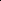 ПРЕХОДНИ И ЗАКЛЮЧИТЕЛНИ РАЗПОРЕДБИкъм Наредбата за изменение и допълнение на Наредба № 5 от 2015 г. за прилагане на мярка 12 "Плащания по Натура 2000 и Рамковата директива за водите" от Програмата за развитие на селските райони за периода 2014 – 2020 г. (ДВ, бр. 17 от 2021 г., в сила от 26.02.2021 г.)§ 7. За заявления за подпомагане, подадени от 2021 г., чл. 5, ал. 5 изречение второ не се прилага.§ 8. Размерът на компенсаторните плащания по заявления за подпомагане, подадени до 2020 г. включително, се определят съгласно приложение № 1, а по заявления за подпомагане, подадени от 2021 г., се определят съгласно приложение № 1а...................................................................................................................................ПРЕХОДНИ И ЗАКЛЮЧИТЕЛНИ РАЗПОРЕДБИкъм Наредбата за изменение и допълнение на Наредба № 5 от 2015 г. за прилагане на мярка 12 "Плащания по Натура 2000 и Рамковата директива за водите" от Програмата за развитие на селските райони за периода 2014 – 2020 г. (ДВ, бр. 30 от 2022 г., в сила от 15.04.2022 г.)§ 5. Размерът на компенсаторните плащания по заявления за подпомагане, подадени през 2022 г., се определя съгласно приложение № 1б...................................................................................................................................Приложение № 1към чл. 7, ал. 4(Доп. – ДВ, бр. 17 от 2021 г., в сила от 26.02.2021 г.)Приложение № 1а към чл. 7, ал. 4(Ново – ДВ, бр. 17 от 2021 г., в сила от 26.02.2021 г.)Приложение № 1б към чл. 7, ал. 4(Ново – ДВ, бр. 30 от 2022 г., в сила от 15.04.2022 г.)Приложение № 2към чл. 13, т. 3Таблица № 1: (Доп. – ДВ, бр. 17 от 2021 г., в сила от 26.02.2021 г.) Компенсаторни плащания по защитени зони по Директива 2009/147/ЕО за земеделски земи в евро/ха

Таблица № 2: Легенда към таблица № 1

Таблица № 1: Компенсаторни плащания по защитени зони по Директива 2009/147/ЕО 
за земеделски земи в евро/ха
Таблица № 2: Компенсаторни плащания по защитени зони по Директива 92/43/ЕИО – 
за земеделски земи в евро/ха
Таблица № 3: Легенда към таблици № 1 и № 2
Таблица № 1: Компенсаторни плащания по защитени зони по Директива 2009/147/ЕО за земеделски земи в евро/хаТаблица № 2: Компенсаторни плащания по защитени зони по Директива 92/43/ЕИО – за земеделски земи в евро/хаТаблица № 3: Легенда към таблици № 1 и 2
* Защитена зона по Директива 2009/147/ЕО и Директива 92/43/ЕИО.Базови изисквания

1. Обработваеми земи

– Национален стандарт (НС) 3. Забранява се пряко и непряко отвеждане на
вещества от Списък I и Списък ІI в подземните води (Приложение към НС 3).

– Национален стандарт 7. Задължително е да се запазват и поддържат
съществуващите полски граници (синори) в блока на земеделското стопанство
и/или земеделския парцел.

– За поддържането на земеделската площ в състояние, което я прави подходяща
за обработване по смисъла на чл. 4, параграф 1, буква "в", подт. ii) от
Регламент (ЕС) № 1307/2013, трябва да бъде приложена поне една от следните
минимални дейности: изораване; дисковане.

2. Трайни насаждения 

– Национален стандарт (НС) 3. Забранява се пряко и непряко отвеждане на
вещества от Списък I и Списък ІI в подземните води (приложение към НС 3).

3. Постоянно затревени площи

– Национален стандарт (НС) 3. Забранява се пряко и непряко отвеждане на
вещества от Списък I и Списък ІI в подземните води (Приложение към НС 3).

– Национален стандарт 7. Задължително е да се запазват и поддържат живи
плетове и дървета, които не се отрязват по време на размножителния период и
периода на отглеждане при птиците (от 1 март до 31 юли); постоянни пасища,
мери и ливади от навлизането на нежелана растителност – орлова папрат
(Pteridium aquilinum), чемерика (Veratrum spp.), айлант (Ailanthus altissima)
и аморфа (Amorpha fruticosa).

– За постоянно затревени площи, поддържани в състояние, позволяващо
извършване на паша или косене по смисъла на чл. 4, параграф 1, буква "в",
подт. ii) от Регламент (ЕС) № 1307/2013, трябва да бъде приложена поне една
от следните минимални дейности: подрязване на тревата и/или премахване на
плевели и храсти.